Tetiana OlefirovaTranslator (UA, EN)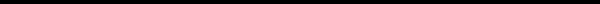 Tetiana OlefirovaCoimbra, Portugal +38 050 0669801 (UA)+351 927785869 (PT)tania.olefirova@gmail.comLinkedInSkypeLiterary Translation CertificationㅡSkillsMS Office, Trados Studio, MemoQ, Win10/Mac/Linux, Jira, Trello etc.ㅡExperienceBilt Rewards / QA EngineerDecember 2021 - October 2022,  RemoteTest execution, test support, regression testing, creation of checklists and their maintenance, team managing, quality assurance activities.AB-Soft / QA Engineer & Team LeadAugust 2019 - August 2021,  Remote, OdessaManaging a team of 8 people, participation in amelioration of the work processes.Test execution, test support, regression testing, creation of checklists and their maintenance, team managing, quality assurance activities. LOGOS Translation Office / TranslatorJune  2012 - June 2019,  OdessaTranslation/Interpretation of law, marine, medicine and technical texts. ㅡAdditional CoursesLiterary Translation November 2022Online Course by LitosvitaㅡEducationInternational University of Humanities / Master’s Degree2015,  OdessaMaster’s Degree in translation and teaching English at high school.International University of Humanities / Bachelor’s Degree2010 - 2014,  OdessaBachelor's Degree in translation at the Linguistics and Translation DepartmentㅡPersonal QualitiesStrictness about deadlines and punctuality, ability to work under pressure, high working ability, responsibility, patience, self-organization, trainability and desire to discover new experiences